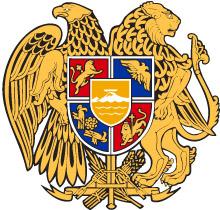 ՀԱՅԱՍՏԱՆԻ ՀԱՆՐԱՊԵՏՈՒԹՅԱՆ ԿՐԹՈՒԹՅԱՆ, ԳԻՏՈՒԹՅԱՆ, ՄՇԱԿՈՒՅԹԻ ԵՎ ՍՊՈՐՏԻ ՆԱԽԱՐԱՐՀՐԱՄԱՆ 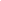          N o ________-Ն		                                                            «_____» ______________________  2023 թ.ՆախագիծՀԱՆՐԱԿՐԹԱԿԱՆ ՈՒՍՈՒՄՆԱԿԱՆ ՀԱՍՏԱՏՈՒԹՅԱՆ ԴՊՐՈՑԱԿԱՆ ԵՎ ԱՆՀԱՏԱԿԱՆ ԲԱՂԱԴՐԻՉՈՎ ՍԱՀՄԱՆՎԱԾ ԱՌԱՐԿԱՆԵՐԻ ԾՐԱԳՐԵՐԻ ԵՎ ԽՄԲԱԿՆԵՐԻ ԵՐԱՇԽԱՎՈՐՄԱՆ ԿԱՐԳԸ ՍԱՀՄԱՆԵԼՈՒ ՄԱՍԻՆՂեկավարվելով «Հանրակրթության մասին» օրենքի 30-րդ հոդվածի 1-ին մասի 26.19-րդ կետով՝Հրամայում եմՍահմանել հանրակրթական ուսումնական հաստատության դպրոցական և անհատական բաղադրիչով սահմանված առարկաների ծրագրերի և խմբակների երաշխավորման կարգը՝ համաձայն հավելվածի:Սույն հրամանն ուժի մեջ է մտնում պաշտոնական հրապարակմանը հաջորդող օրվանից:ԺԱՆՆԱ ԱՆԴՐԵԱՍՅԱՆՀավելվածՀայաստանի Հանրապետության կրթության,գիտության, մշակույթի և սպորտի նախարարի2023 թ.-ի ___________________  ______-ի N _____-Ն հրամանիԿԱՐԳՀԱՆՐԱԿՐԹԱԿԱՆ ՈՒՍՈՒՄՆԱԿԱՆ ՀԱՍՏԱՏՈՒԹՅԱՆ ԴՊՐՈՑԱԿԱՆ ԵՎ ԱՆՀԱՏԱԿԱՆ ԲԱՂԱԴՐԻՉՈՎ ՍԱՀՄԱՆՎԱԾ ԱՌԱՐԿԱՆԵՐԻ ԾՐԱԳՐԵՐԻ ԵՎ ԽՄԲԱԿՆԵՐԻ ԵՐԱՇԽԱՎՈՐՄԱՆ1. ԸՆԴՀԱՆՈՒՐ ԴՐՈՒՅԹՆԵՐՍույն կարգով կարգավորվում են հանրակրթական ծրագրեր իրականացնող ուսումնական հաստատություններում (այսուհետ՝ Հաստատություն) գործածվող ուսումնական պլանների դպրոցական և անհատական բաղադրիչով սահմանվող ուսումնական առարկաների (այսուհետ՝ Ուսումնական առարկաներ) ծրագրերի, ուսումնական խմբակների (այսուհետ՝ Խմբակ) ձևավորման ու երաշխավորման, Խմբակների գործունեության, ուսումնական նախագծերի իրականացման հետ կապված հարաբերությունները:2. ՀԱՍՏԱՏՈՒԹՅՈՒՆՆԵՐՈՒՄ ՈՒՍՈՒՄՆԱԿԱՆ ԱՌԱՐԿԱՆԵՐԻ ԾՐԱԳՐԵՐԻ ՁԵՎԱՎՈՐՈՒՄԸ ԵՎ ԵՐԱՇԽԱՎՈՐՈՒՄԸ Ուսումնական առարկաների ծրագրերը մշակվում են հանրակրթության պետական չափորոշչի և առարկայական չափորոշչի պահանջներին համապատասխան։Ուսումնական առարկաների ծրագրերը մշակվում են Հայաստանի Հանրապետության կրթության, գիտության, մշակույթի և սպորտի նախարարության (այսուհետ՝ Նախարարություն) և Հաստատությունների կողմից։Մշակված ծրագրերը Նախարարության կողմից հաստատվում և երաշխավորվում են գործածության։Ուսումնական առարկաների երաշխավորված ծրագրերին Հաստատության ուսումնական պլանում ժամեր տրամադրվում են պետական և դպրոցական բաղադրիչով սահմանված ժամաքանակից։3. ՀԱՍՏԱՏՈՒԹՅՈՒՆՆԵՐՈՒՄ ԽՄԲԱԿՆԵՐԻ ՁԵՎԱՎՈՐՈՒՄԸ ԵՎ ԵՐԱՇԽԱՎՈՐՈՒՄԸԽմբակների երաշխավորված ծրագրերին Հաստատության ուսումնական պլանում ժամեր տրամադրվում են անհատական (ընտրովի) բաղադրիչով սահմանված ժամաքանակից։Խմբակների անհրաժեշտությունը որոշվում է սովորողների առաջարկությամբ, հանրակրթության պետական չափորոշչով սահմանված առաջնահերթություններով, դպրոցի զարգացման նպատակներով։Խմբակը կարող է վարել ուսուցիչը կամ համապատասխան որակավորում ունեցող մասնագետը: Խմբակը ստեղծվում է սովորողների՝արտադասարանական ուսումնառության և ժամանցի կազմակերպման համար,նախասիրությունների, հետաքրքրության տարբեր ոլորտների (գիտություն, արվեստ, զբոսաշրջություն, հայրենագիտություն, տեղեկատվական տեխնոլոգիաներ, ֆիզիկական կուլտուրա և սպորտ և այլն) վերաբերյալ ուսումնական ծրագրերի իրականացման համար,սոցիալականացման և ինքնուրույն կենսագործունեության  համար,մասնագիտական կողմնորոշման համար: Հաստատությունում Խմբակները ձևավորվում են՝ Հայաստանի Հանրապետության կրթության, գիտության, մշակույթի և սպորտի նախարարի (այսուհետ՝ Նախարար) հրամանով,ուսուցչի կամ ծնողների առաջարկությամբ, մանկավարժական խորհրդի որոշմամբ՝ Հաստատության տնօրենի հրամանով՝ պահպանելով սույն կարգի 12-15-րդ և 17-րդ կետերով սահմանված պահանջները: Խմբակի աշխատանքի կազմակերպման և վարման վերահսկողությունն իրականացնում է Հաստատության կրթական աջակցությունների և դաստիարակչական աշխատանքների համակարգողը կամ տնօրենի տեղակալը, բացակայության դեպքում՝ տնօրենը:Խմբակի ծրագիրն (այսուհետ՝ Ծրագիր)  անհրաժեշտ է մինչև տվյալ տարվա                  հունիսի 15-ը, համաձայն Ձև 1-ի, ներկայացնել «Կրթության զարգացման և նորարարությունների ազգային կենտրոն» հիմնադրամ (այսուհետ՝ ԿԶՆԱԿ)՝ մասնագիտական փորձաքննության նպատակով: ԿԶՆԱԿ-ը հինգ աշխատանքային օրվա ընթացքում տալիս է փորձագիտական եզրակացություն։Փորձագիտական դրական եզրակացության դեպքում ԿԶՆԱԿ-ը խմբակի ծրագիրը ներկայացնում է Նախարարություն՝ գործածության երաշխավորելու համար:Փորձագիտական բացասական եզրակացության դեպքում ԿԶՆԱԿ-ը խմբակի ծրագիրը համապատասխան հիմնավորումներով վերադարձնում է հեղինակին՝ լրամշակման։Ծրագիրը ներառում է.հատկացվող ընդհանուր ժամաքանակը,ծրագրի նպատակը, խնդիրները,ակնկալվող վերջնարդյունքները,սովորողների տարիքային խումբը կամ դասարանը,բովանդակությունը,պահանջվող նյութատեխնիկական բազան,օգտագործված գրականության ցանկը, հղումները:Նախարարության կողմից Խմբակների հաստատված ծրագրերը այլ հաստատությունները կարող են օգտագործել առանց լրացուցիչ հաստատման:  Կրթական որևէ աստիճանում առանձին Խմբակին հատկացվող ժամաքանակը չի կարող գերազանցել շաբաթական 2 ժամը։ Նույն Խմբակը կարող է իրականացվել կրթական տարբեր աստիճաններում: Յուրաքանչյուր կրթական աստիճանում գործող Խմբակի ծրագիրը պետք է համապատասխանի սովորողների տարիքային առանձնահատկություններին։ Խմբակի ծրագրի անվանումը չի կարող կրկնել ուսումնական պլանով նախատեսված հանրակրթական պետական ծրագրի որևէ ուսումնական առարկայի անվանումը և ծրագրի բովանդակությունը:  4. ՀԱՍՏԱՏՈՒԹՅՈՒՆՆԵՐՈՒՄ ԽՄԲԱԿՆԵՐԻ ԳՈՐԾՈՒՆԵՈՒԹՅՈՒՆԸԽմբակը տարիֆիկացվում է, եթե Խմբակի ծրագիրը երաշխավորվել է սույն կարգի պահանջներին համապատասխան և առնվազն 8 սովորող Խմբակում ընդգրկվելու ցանկություն է հայտնել։Խմբակի ստեղծումը, Խմբակի ղեկավարի նշանակումը և սովորողների կազմը հաստատվում են Հաստատության տնօրենի հրամանով։Խմբակի ղեկավարը պատասխանատու է Խմբակի ծրագրի իրականացման համար։Խմբակի ղեկավարը Խմբակի ծրագրի հիման վրա մշակում է Խմբակի թեմատիկ պլանը, որը հաստատում է Հաստատության տնօրենը։Խմբակի ղեկավարը կազմում է Խմբակի մատյան, որը հաստատվում է Հաստատության տնօրենի հրամանով։ Մատյանը կազմված է սովորողների հաճախումների և օրվա ուսումնական նյութի գրանցման էջերից։ Մատյանում օրվա ուսումնական նյութը գրանցվում է ըստ Խմբակի թեմատիկ պլանի։Սովորողները կարող են մասնակցել Խմբակի աշխատանքներին՝ իրենց ցանկությամբ։Սովորողներն առանց հիմնավորման կարող են հրաժարվել Խմբակի աշխատանքներին մասնակցելուց, բացի Նախարարի հրամանով սահմանված Խմբակներից։ Հաստատության ընտրությամբ Խմբակում ընդգրկված սովորողների ուսումնառության արդյունքները գնահատվում են ձևավորող գնահատման մեթոդներով:Խմբակի ղեկավարը Խմբակի ծրագրի ավարտին իրականացված աշխատանքի վերաբերյալ Հաստատության տնօրենին ներկայացնում է գրավոր հաշվետվություն, որը կցվում է Խմբակի մատյանին: Հաշվետվության մեջ ներկայացվում են մասնակիցների ձեռք բերած կարողությունները, այն վերջնարդյունքները, որոնց ձևավորմանը նպաստել է Խմբակը, առաջարկություններ ծրագրի բարելավման մասին։ 5. ՀԱՍՏԱՏՈՒԹՅՈՒՆՆԵՐՈՒՄ ՈՒՍՈՒՄՆԱԿԱՆ ՆԱԽԱԳԾԵՐԻ ԻՐԱԿԱՆԱՑՈՒՄԸՀաստատությունում ուսումնական նախագծերը (այսուհետ՝ Նախագիծ) իրականացվում են 7-12-րդ դասարաններում:  Նախագիծն առանձին սովորողների կամ սովորողների փոքր խմբի կողմից որևէ ուսումնական առարկայի կամ ուսումնասիրվող որևէ օբյեկտի կամ երևույթի վերաբերյալ իրականացվող առարկայական կամ միջառարկայական հետազոտական աշխատանք է՝ նվիրված օրինաչափությունների, առանձնահատկությունների հետազոտմանը, արդյունքների ստացման և եզրակացությունների արձանագրմանը: Սովորողի կողմից Նախագիծը կարող է իրականացվել ինչպես մեկ ուսումնական առարկայի շրջանակում, այնպես էլ տարբեր ուսումնական առարկաներից՝ հետազոտության մեթոդների համադրմամբ միևնույն օբյեկտի և երևույթի, օրինաչափությունների կամ առանձնահատկությունների վերաբերյալ տվյալների հավաքման, համադրման, վերլուծության շրջանակում:Հաստատությունում Նախագիծն իրականացվում է ուսուցչի կողմից մշակված և համապատասխան առարկայական մեթոդմիավորման կողմից հավանության արժանացած Նախագծի պլանի հիման վրա, որը հաստատում է տնօրենը: Նախագծի թեման կարող է լինել առարկայի շրջանակում հետազոտություն, մշակութային, ազգագրական միջոցառում, որոշակի տարածքի (տարածաշրջան, համայնք, բնակավայր) խնդիրներին նվիրված աշխատանք։ Հաստատությունն ուսումնական պլանի անհատական (ընտրովի) բաղադրիչից Նախագծի իրականացման համար տրամադրում է համապատասխան ժամաքանակ: Նախագծի իրականացման համար տրամադրված ժամաքանակը Հաստատության կողմից տարիֆիկացվում է: Միջառարկայական նախագծի դեպքում տարիֆիկացվում են մասնակցող բոլոր առարկաների ուսուցիչներին տրվող ժամաքանակները՝ մասնակցության տևողությանը համապատասխան։Հաստատության տնօրենի հրամանով նշանակվում է Նախագծի իրականացման համար  պատասխանատու ուսուցիչ: Պատասխանատու ուսուցիչը կազմում է Նախագծի մատյան, որը հաստատվում է Հաստատության տնօրենի հրամանով։ Մատյանը կազմված է սովորողների հաճախումները և օրվա իրականացվող աշխատանքը՝ ըստ Նախագծի թեմատիկ պլանի գրանցման էջերից։Սովորողներն ընտրում են այն Նախագիծը, որին ցանկանում են մասնակցել։ Սովորողները կարող են հրաժարվել մասնակցել տվյալ Նախագծի աշխատանքներին առանց հիմնավորման։ Հաստատությունում սովորողների կողմից իրականացվող Նախագծերի իրականացման ընթացքը վերահսկվում է Հաստատության տնօրենի ուսումնական աշխատանքի գծով տեղակալի կողմից:Նախագիծն ավարտելուց հետո սովորողն այն ներկայացնում է Նախագծի իրականացման համար պատասխանատու ուսուցչին, իսկ միջառարկայական Նախագծի դեպքում՝ համապատասխան առարկաների ուսուցիչների հանձնաժողովին:Հաստատության սովորողների կողմից իրականացված ավարտուն Նախագծերը գնահատվում են և հրապարակվում Հաստատության կայքում: Նախագծի իրականացման համար պատասխանատուն Նախագծի ավարտից հետո, իրականացված աշխատանքի վերաբերյալ Հաստատության տնօրենին ներկայացնում է գրավոր հաշվետվություն: Հաշվետվության մեջ ներկայացվում է մասնակիցների ձեռք բերած կարողությունները, այն վերջնարդյունքները, որոնց ձևավորմանը նպաստել է Նախագիծը, առաջարկություններ ծրագրի բարելավման մասին։Ձև 1ԽՄԲԱԿԻ ԾՐԱԳԻՐ 
(նշել խմբակի անվանումը)ԿՐԹԱԿԱՆ ԱՍՏԻՃԱՆ
(նշել կրթական այն աստիճանը, որում գործելու է խմբակը)ԺԱՄԱՔԱՆԱԿ(նշել խմբակին հատկացված ժամաքանակը տվյալ կրթական աստիճանում)
ԲԱՑԱՏՐԱԳԻՐ(նշել խմբակի որպես արտադասարանական գործունեության կարևորության, բովանդակությանը համապատասխանող կարողության, զարգացման և առարկայի դասավանդման ընթացքում ձեռք բերած գիտելիքների և հմտությունների ամրապնդման մասին, և հանրակրթության պետական չափորոշչով տվյալ կրթական աստիճանի համար սահմանված վերջնարդյունքներից բխող կարողությունները, որոնք զարգանալու են խմբակի գործունեության արդյունքում) ՆՊԱՏԱԿՆԵՐԸՆերկայացնել ………..Ձևավորել և զարգացնել …………Նպաստել …………Արժևորել ……….ՎԵՐՋՆԱՐԴՅՈՒՆՔՆԵՐԸԽմբակի անդամները կկարողանան՝……………..……………..……………..….ԾՐԱԳԻՐ/ ԹԵՄԱՏԻԿ ՊԼԱՆԱՎՈՐՈՒՄ(տարեկան/ամսական/կիսամյակային)Հ/ՀԲՈՎԱՆԴԱԿՈՒԹՅՈՒՆՆՊԱՏԱԿԺԱՄԱՔԱՆԱԿՆՇՈՒՄՆԵՐ1.2.3.